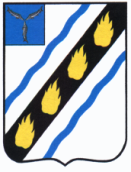 АДМИНИСТРАЦИЯСОВЕТСКОГО МУНИЦИПАЛЬНОГО ОБРАЗОВАНИЯ
СОВЕТСКОГО МУНИЦИПАЛЬНОГО РАЙОНА САРАТОВСКОЙ ОБЛАСТИ
П О С Т А Н О В Л Е Н И Яот 19.10.2020 № 91      р.п. СоветскоеО внесении изменений в постановление администрации Советского муниципального образования от 17.06.2019 № 45Руководствуясь Федеральным законом от 02.05.2006 № 59-ФЗ «О порядке рассмотрения обращений граждан в Российской Федерации» и Уставом Советского муниципального образования, администрация Советского муниципального образования ПОСТАНОВЛЯЕТ:	1. Внести в постановление администрации Советского муниципального образования от 17.06.2019 № 45 «Об утверждении Положения об организации личного приема, порядка рассмотрения и ведения делопроизводства по обращениям граждан (индивидуальных и коллективных), объединений граждан, юридических лиц в администрации Советского муниципального образования» следующие изменения: 	- слова «Закона Саратовской области от 29.07.2010 года № 142-ЗСО «О дополнительных гарантиях права граждан на обращения в государственные органы Саратовской области и органы местного самоуправления»» заменить словами «Закона Саратовской области от 31.07.2018 года № 73-ЗСО «О дополнительных гарантиях права граждан на обращение»»;	- в п. 3.8. раздела 3. Положения слова «, осуществляющего правоприменительные функции, функции по контролю, надзору и оказанию государственных услуг в сфере миграции» заменить словами «в сфере внутренних дел и высшему должностному лицу субъекта Российской Федерации (руководителю высшего исполнительного органа государственной власти субъекта Российской Федерации)».		2. Настоящее постановление вступает в силу со дня его официального опубликования в установленном порядке.  Глава администрации  Советского муниципального образования			        Е.В. Дьяконова